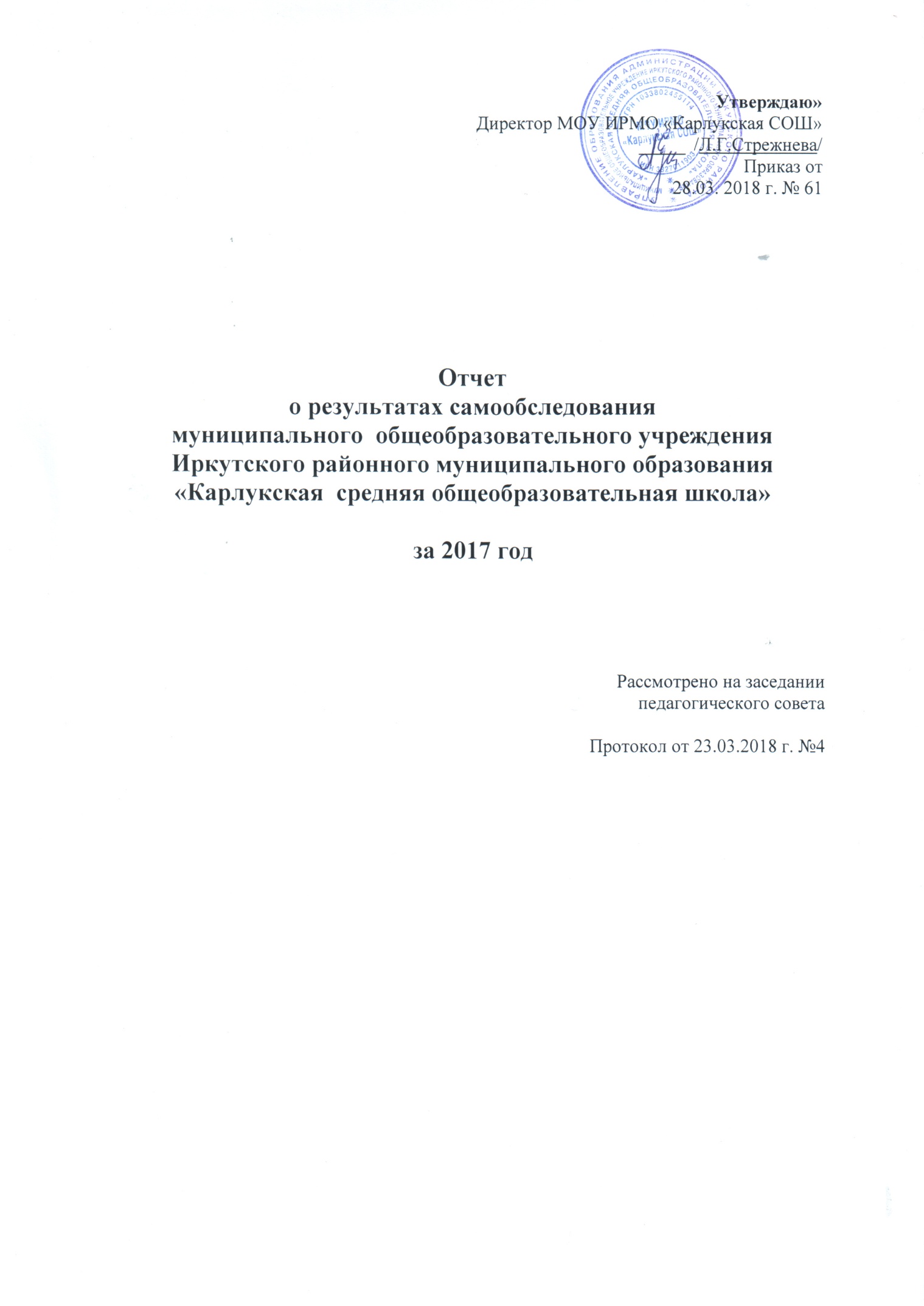 СОДЕРЖАНИЕАНАЛИТИЧЕСКАЯ ЧАСТЬ1. Оценка образовательной деятельности и организации учебного процесса………… 32. Оценка системы управления…………………………………………………………… 193. Оценка содержания и качества подготовки обучающихся…………………………... 20 4. Качество кадрового состава……………………………………………………………. 255. Качество учебно-методического и библиотечно-информационного обеспечения… 306. Оценка качества материально-технической базы…………………………………….. 327. Функционирование внутренней системы оценки качества образования…………… 35ПРИЛОЖЕНИЕПоказатели деятельности, подлежащие самообследованию…………………………… 36 АНАЛИТИЧЕСКАЯ ЧАСТЬОценка образовательной деятельности и организации учебного процессаПолное наименование образовательного учреждения в соответствии с Уставом: Муниципальное общеобразовательное учреждение Иркутского районного муниципального «Карлукская средняя общеобразовательная школа». Юридический адрес: 664530, Россия, Иркутская область, Иркутский район, д. Карлук, ул. Гагарина, 2.Фактический адрес: Телефон: 8(395) 69-13-81Адрес электронной почты: SchoolKarluk@yandex.ruУчредитель: Иркутское районное муниципальное образование.Год основания: 1965Лицензия на право осуществления образовательной деятельности: серия 38Л01 № 0003967 регистрационный № 9750 дата выдачи: 27.12.2016 г. срок действия: бессрочно.Свидетельство о государственной аккредитации: серия 38А01 № 0000851, регистрационный № 2842, дата выдачи: 23.03.2015г., срок действия: до 23.03.2027 г.Основным видом деятельности МОУ ИРМО «Карлукская СОШ» (далее – Школа) является реализация общеобразовательных программ начального общего, основного общего и среднего общего образования. Также Школа реализует образовательные программы дополнительного образования детей.Общие сведения об общеобразовательной организации Общие сведения о контингентеНа конец 2017 года в школе обучалось 504 человек в 24 классах-комплектах:I уровень, начальная школа – (12 классов) 263 обучающихся,II уровень, основная школа – (10 классов) 208 обучающихся, III уровень, средняя школа – (2 класса) 33 обучающихся.Динамика численности обучающихся и количества классов	 За последние три года наблюдается большой приток обучающихся.Условия для охраны и укрепления здоровья, организации питания обучающихсяОбразовательная организация работает по четвертям, обучение проводится в одну смену. Продолжительность урока для 1-го класса - 35 минут (пл. 2.9.4-2.9.5 СанПиН 22.4.2.2821-10), число уроков в день в сентябре - 3, в последующие месяцы - не более четырех, в среду – 5 уроков за счёт урока физической культуры. С целью реализации «ступенчатого» метода постепенного наращивания учебной нагрузки в первом классе в соответствии с п.2.9.5. СанПиН 2.4.2.2821-10 обеспечивается организация адаптационного периода (письмо Минобразования РФ от 20 апреля 2001 г. №408/13-13). В соответствии с пп. 2.9.1, 2.9.3 СанПиН 2.4.2.2821-10 и Федеральным базисным учебным планом продолжительность урока для 2-11-х классов - 40 минут.Медицинская деятельность в школе осуществляется на основе Договора о сотрудничестве с ОГБУЗ «Иркутская районная больница». В системе проводятся профилактические прививки, проводится мониторинг состояния здоровья.Анализ заболеваемости за 2017 годПо результатам медицинского мониторинга обучающихся в среднем звене наблюдается увеличение количества детей с патологией желудочно-кишечного тракта, нарушением осанки. Это вызвано повышенным напряжением функциональных систем организма при переходе к школьному образованию, освоении учебной деятельности как ведущей, возрастными кризами.  Поэтому в школе в системе ведется работа по использованию здоровье сберегающих технологий и оздоровительных мероприятий.Охват питанием составляет 100%. На бесплатном питании в 2017 году находилось 174 обучающихся – 35%, 330 обучающихся за родительскую плату – 65%. Столовая школы является столовой доготовочного цикла приготовления, имеется 70 посадочных мест. Пищеблок школы оснащен необходимым современным технологическим оборудованием. Горячее питание осуществляет ИП Кузьмина Е.Д. Условия для индивидуальной работы с обучающимисяОдин из важнейших аспектов работы школы – работа с одарёнными и способными обучающимися, их поиск, выявление  и  развитие. Созданная в школе программа «Одарённые дети» предусматривает целенаправленную работу с одарёнными обучающимися, начиная с начальной школы и до осознанного выбора жизненного пути, поэтому урочная и внеурочная деятельность строится так, чтобы каждый обучающийся мог проявить свои возможности в самых разных сферах деятельности. В 2017 году в МОУ ИРМО «Карлукская средняя общеобразовательная школа» обучалось 5 детей – инвалидов, 9 обучающихся по адаптированным программам. Для данного контингента обучающихся были разработаны индивидуальные образовательные маршруты, которые ведутся педагогом-психологом совместно с классными руководителями.Возможность развития творческих способностей и интересов обучающихсяВ школе действует и постоянно совершенствуется разветвлённая система поддержки талантливых детей. Основой такой работы является индивидуальный подход в обучении, осуществляющийся на трёх уровнях образования.С целью выявления и поддержки одаренных и увлеченных основами наук обучающихся, стремящихся к научной деятельности, в школе действует научное общество учащихся (НОУ) «Исток», целью которого является развитие творческих способностей обучающихся, активизация исследовательской деятельности. Итогом работы НОУ за год является школьная научно – практическая конференция и представление проектов на конкурсах различного уровня.Ежегодно обучающиеся 5-11 классов принимают участие во Всероссийской олимпиаде школьников. В соответствии с «Положением о первом (школьном) этапе Всероссийской олимпиады школьников» в школе проводятся олимпиады по основным предметам, победители и призеры которых направляются  на муниципальный этап олимпиады.Результаты Всероссийской олимпиады школьников (муниципальный этап) затри года 7-11 классыВ 2017 году победителями муниципального этапа олимпиады стали 3 обучающихся (астрономия, физкультура), призёрами – 2 участника олимпиады (физкультура). В январе в региональном этапе олимпиады принимал участие обучающаяся 11 класса по астрономии.Педагоги школы активно привлекают обучающихся для участия в олимпиадах, учебно-познавательных и творческих конкурсах, научно-практических конференциях  муниципального, регионального, всероссийского и международного уровней.Результативность участия обучающихся в дистанционных конкурсах Вывод: В учебном заведении созданы все условия для реализации возможностей и способностей обучающихся, интерес которых к интеллектуальной, исследовательской и творческой деятельности растёт.Результативность воспитательной работы Воспитание и социализация обучающихся в МОУ ИРМО «Карлукская СОШ» - это совершенствование школьной развивающей образовательной среды в условиях модернизации образования, содействующей становлению каждого учащегося как компетентной, социально интегрированной и мобильной личности, способной к постоянному совершенствованию себя; самоактуализации, саморазвитию, самореализации и самообразованию всех участников образовательного процесса. Внеурочная деятельность представлена следующими направлениями: духовно-нравственное, спортивно-оздоровительное, общекультурное, общеинтеллектуальное,  социальное. Важным звеном в системе воспитательной работы школы является система дополнительного образования. В течение 2017 года в школе работали следующие детские объединения и кружки: интеллектуальный кружок «Робототехника», детское объединение художественно-прикладного направления «Ткань, руки, фантазия», кружок «Художественное творчество в дизайне»; экологический кружок «Нерпята», хореографическое детское объединение «Рябинушка»; спортивные секции: «Волейбол», «Баскетбол», «Футбол», «Дзендо». Мониторинг по методике Р.В. Очаровой «Выявление уровня коммуникативных компетентностей обучающихся» проводился в школе в течение года для обучающихся всех ступеней. В результате проведения мониторинга среди обучающихся школы выявилось: снижение уровня конфликтов с товарищами из-за невыполнения ими своих обещаний, обязательств, обязанностей; откладывание на другие дни дел, которые нужно было выполнить сегодня. Ярко выражен рост участия в общественной работе в школе и класса. Большинству учащихся нравится заниматься общественной работой в школе. В течение 2017 года проводился мониторинг «Изучение уровня воспитанности обучающихся». При оценке уровня воспитанности обучающихся классные руководители 1-4 классов использовали методику Н.П. Капустина, по которой ребёнок оценивал себя вместе с родителями, его же оценивал учитель и выводил итоговую оценку.  Классным руководителям 5 – 9 классов и 10 – 11 классов предлагалась диагностическая программа изучения уровней воспитанности учащихся М. И. Шиловой. Пользуясь этой программой, на основе педагогических наблюдений классные руководители определяли уровень воспитанности учащихся на данной момент и заполняли сводный лист данных изучения уровня воспитанности учащихся. По результатам проделанной работы был определен уровень воспитанности каждого обучающегося,  класса, каждой ступени и школы в целом. В конце 2017 года уровень воспитанности обучающихся на всех ступенях обучения немного повысился по сравнению с результатами на начало года. В целом по школе немного понизился низкий и средний уровни, увеличилось количество учащихся с высоким и хорошим уровнем воспитанности. Уровень воспитанности по школе хороший.В течение 2017 года обучающиеся принимали активное участие в школьных, районных, областных мероприятиях.Показателем результативности профилактической работы по предупреждению асоциального поведения обучающихся можно считать тот факт, что в школе нет учащихся, совершивших преступления, употребляющих психоактивные вещества, пропускающих учебные занятия без уважительной причины, не выявлены серьезные нарушения школьной дисциплины. За последние 3 года количество обучающихся, состоящих на внутришкольном профилактическом учете, учете в комиссии по делам несовершеннолетних и защите их прав (ОДН и ЗП), не увеличивается.Возможность оказания психолого-педагогической медицинской и социальной помощи обучающимсяЦелью психолого-педагогической работы является психолого-педагогическое сопровождение обучающихся через раскрытие их индивидуального потенциала и создание позитивной мотивации к обучению. Для достижения поставленной цели решается ряд задач:оказание помощи ребенку в адаптации к новым социальным, психологическим, педагогическим требованиям школы при внедрении новых образовательных стандартов;проведение психолого-педагогических занятий для всех участников УВП с целью коррекции психолого-педагогических проблем;контроль переходных, переломных моментов в жизни школьников 1-е, 5-е, 9-е, 10-е, 11- е классы;осуществление диагностическо-коррекционной работы с детьми группы риска, опекаемыми, детьми-инвалидами и неблагополучными семьями;профориентационная работа с обучающимися 8,9,10,11 классов;консультирование администрации школы, учителей, родителей по психологическим проблемам обучения и воспитания обучающихся;выявление и устранение психологических причин нарушения межличностных отношений обучающихся с учителями, родителями, сверстниками и другими людьми, проведение медиаций;проведение индивидуальных и групповых консультаций обучающихся по вопросам обучения, развития, проблемам жизненного самоопределения, самовоспитания, взаимоотношений с взрослыми и сверстниками;проведение превентивной работы суицидального и самоповреждающего поведения среди подростков и их родителей;профилактическая работа по снижению тревожности в период подготовки выпускников к сдаче ОГЭ и ЕГЭ (9,11 класс);первичная профилактическая работа по предупреждению алкоголизма, табакокурения, наркомании и ранней беременности среди подростков.    Работа педагога-психолога на всех уровнях образования строится по следующим направлениям:Психодиагностическое направление.Коррекционно-развивающие направление.Психологическое консультирование.Просветительско-профилактическое направление.Организационно-методическое направление.Для реализации поддержки обучающихся задействованы все субъекты образовательного процесса: обучающиеся, классные руководители, специалисты, родители (лица, их заменяющие).I. Психодиагностическое направление:Различными видами диагностики охвачено 99% обучающихся (общее количество обучающихся 510, обследованных – 398), 88 родителей.II. Коррекционно-развивающая работа:Реализуются целевые программы и проекты.III. Психологическое консультирование:Консультационной деятельностью охвачено более четырехсот человек.IV. Просветительско-профилактическое:Психологическим просвещением в 2017 году было охвачено 515 человек. Из них: 242 обучающихся, 25 учителей и специалистов школы, 248 родителей. Психопросвещение родителей осуществлялось на родительских собраниях, родительских лекториях.  Родительских собраний проведено - 16 в классах и осуществлено 2 выступления на общешкольных (5-6 классы, 7-8 классы, 9-е классы – по 2 раза в течение учебного года, 11-е классы – по 2 раза в течение учебного года).V.Организационно-методическое: Составление сводной таблицы уровня готовности к школьному обучению.  Педконсилиум для классных руководителей и учителей-предметников, работающих в 1-х, 5-х классах. Программа сопровождения подготовки обучающихся к ГИА. Целью логопедической службы является осуществление работы по оказанию помощи обучающимся, имеющим нарушения в развитии устной и письменной речи, испытывающим трудности в общении и обучении, способствуя развитию личности и формированию положительных личностных качеств. Особенность логопедической работы состоит в том, что она направлена на оказание целевой коррекционно-педагогической и специализированной помощи детям для устранения потенциальных препятствий к обучению и общению, тем самым предупреждая или минимизируя трудности достижения метапредметных результатов (формирование коммуникативных и познавательных УУД). В 2017 году была оказана логопедическая помощь 31 ребенку, у 10 (32%) детей речь пришла в норму.В течение 2017 года работа социальной службы проводилась по следующим направлениям:- социально-педагогическое исследование контингента обучающихся с 1 по 11класс;- изучение особенностей личности, условий жизни несовершеннолетнего, его окружение;- дифференциация учащихся по социальному статусу;- составление социального паспорта школы;- работа с многодетными и малообеспеченными семьями: выявление и учет семей данной категории, определение основных проблем и потребностей, предоставление информации о пособиях и социальных льготах, посещение семей, контроль успеваемости и посещаемости, организация благотворительных акций, помощь в устройстве на летний период, совместная работа с ОДН и ПДН.Состав обучающихся по социальному статусу их семей:Анализ данной таблицы позволяет сделать вывод, что большинство семей обучающихся относится к категории благополучных и процент соотношения отдельных категорий и общего количества обучающихся той или иной ступени находится на допустимом уровне.Условия организации обучения и воспитания обучающихся с ОВЗ Разработана адаптированная программа (лёгкая умственная отсталость) НОО, ООО. Разработана программа коррекционной работы. Педагоги обучаются на курсах повышения квалификации по работе с детьми с ОВЗ, участвуют в вебинарах, семинарах по данному направлению.Работа с детьми-инвалидами: создание комфортного микроклимата в школе, в классе для каждого ученика, контроль за успеваемостью и посещаемостью, постоянная связь с родителями. В школе обучается 5 учеников данной категории. В результате систематической деятельности с данной категорией детей в школе имеются положительные результаты.Таким образом, весь комплекс мероприятий по социальной службе способствует социализации школьников в дальнейшей жизни.Вывод: Самообследованием установлено, что в МОУ ИРМО «Карлукская СОШ» образовательная деятельность ведется в соответствии с Уставом и лицензией на право осуществления образовательной деятельности. В школе используются современные методики, технологии и формы обучения.2. Оценка системы управленияСтруктура управления школойУправление МОУ ИРМО «Карлукская СОШ» осуществляется в соответствии с нормативными правовыми актами и Уставом на принципах единоначалия и самоуправления. Административные обязанности распределены согласно Уставу, штатному расписанию, четко распределены функциональные обязанности согласно квалификационным характеристикам.Функциональные обязанности Общее управление школой осуществляет директор в соответствии с действующим законодательством, в силу своей компетентности. Основной функцией директора является осуществление оперативного руководства деятельностью образовательной организации, управление жизнедеятельностью, координация действий всех участников образовательного процесса через Управляющий совет, Педагогический совет, Общешкольный родительский комитет, Совет старшеклассников, Общее собрание трудового коллектива. В школе действует методическая служба, работа которой направлена на совершенствование профессионального мастерства педагогов. Методическая служба учреждения представлена методическим советом и методическими объединениями. Методический совет обеспечивает организацию, координацию и коррекцию методической, опытно-экпериментальной и аналитической деятельности педагогического коллектива. Педагоги учреждения объединяются в методические объединения по предметному признаку и в предметно-цикловые комиссии по мере необходимости. Заместители директора осуществляют оперативное управление образовательным процессом: выполняют информационную, оценочно-аналитическую, планово-прогностическую, организационно-исполнительскую, мотивационную, контрольно-регулировочную функции. Все перечисленные структуры совместными усилиями решают основные задачи образовательного учреждения и соответствуют Уставу МОУ ИРМО «Карлукская СОШ». Формы координации Основными формами координации деятельности аппарата управления Учреждением, являются: совещания при директоре, отчеты, самообследование, анализ и оценка, электронный документооборот. На административных и производственных совещаниях осуществляется совместное оперативное планирование деятельности на предстоящий период, обмен информацией, совместный отбор форм и методов работы. Система управления в Учреждении обеспечивает научную обоснованность образовательного процесса, ставит в центр внимания участников образовательных отношений, личность ученика, педагога, представляет для них реальную возможность реализации свободы выбора. В промежуточный период между совещаниями существует практика информирования педагогического коллектива о решениях административного аппарата в письменной форме через приказы директора, распоряжения, объявления, информационные справки на доске объявлений для широкого ознакомления.Факты, свидетельствующие об эффективности системы управления образовательной организации Об эффективности системы управления образовательной организацией могут свидетельствовать следующие факты: 1. Участие образовательной организации в инновационной деятельности района. 2. В управлении образовательная организация широко использует ИКТ-технологии. 3. Развивается государственно-общественная форма управления образовательной организацией – созданный Совет школы решает совместно с администрацией и педколлективом важные педагогические и организационные вопросы жизнедеятельности школы. 4. Результативность школы на различных уровнях (качество образования выше районного и городского, рост числа обучающихся-победителей и призёров в различных олимпиадах, конкурсах, смотрах, выступления педагогов на НПК Всероссийского и Международного уровней и др.).Вывод: Самообследованием установлено, что система управления МОУ ИРМО «Карлукская СОШ» обеспечивает выполнение действующего законодательства в области образования и собственных уставных положений в целях создания эффективной системы управления содержанием и качеством подготовки обучающихся.3. Оценка содержания и качества подготовки обучающихсяРезультаты освоения обучающимися программ начального общего образования по показателю «успеваемость» в 2017 учебном годуЕсли сравнить результаты освоения обучающимися программ начального общего образования по показателю «успеваемость» в 2017 году с результатами освоения учащимися программ начального общего образования по показателю «успеваемость» в 2016 году, то можно отметить, что процент обучающихся, окончивших на «4» и «5», вырос на 5 процентов (в 2016 был 52%), Результаты освоения обучающимися программ основного общего образования по показателю «успеваемость» в 2017 годуЕсли сравнить результаты освоения обучающимися программ основного общего образования по показателю «успеваемость» в 2017 году с результатами освоения учащимися программ основного общего образования по показателю «успеваемость» в 2016 году, то можно отметить, что процент учащихся, окончивших на «4» и «5», снизился на 4,5 процента (в 2016 был 33%)Результаты освоения программ среднего общего образования обучающимися 10, 11 классов по показателю «успеваемость» в 2017 годуРезультаты освоения учащимися программ среднего общего образования по показателю «успеваемость» в 2017 учебном году выросли на 7 процентов (в 2016 количество обучающихся, которые закончили полугодие на «4» и «5», было 44%).Образовательные результаты  ВПРНа основании распоряжения министерства образования Иркутской области от 01.12. 2016 г. №810-мр «О проведении мероприятий, направленных на исследование качества образования в Иркутской области» в феврале 2017 года проводилась диагностика  читательской грамотности в 4 классах.Результаты диагностики читательской грамотностиАнализ результатов позволяет сделать вывод: высокий уровень читательской грамотности показали 12 обучающихся (33%), на базовом уровне сформирована читательская грамотность у 17 обучающихся (47%), не справились с работой (недостаточный уровень владения читательскими умениями) 1 обучающийся (3 %);В соответствии с Приказом Министерства образования и науки РФ от 27.01.2017 г. №69 «О проведениии мониторинга качества образования», распоряжением министерства образования Иркутской области от 27.03.2017 г. №227-мр «О проведении Всероссийских проверочных работ» в апреле были проведены Всероссийские проверочные работы в 4, 5, 10, 11 классах.Проведение ВПР направлено на обеспечение единого образовательного пространства Российской Федерации и поддержки введения Федерального государственного образовательного стандарта через предоставление образовательным организациям единых проверочных материалов и единых критериев оценивания учебных достижений.Образовательные результаты ВПР в 4 классахОбразовательные результаты ВПР в 5 классахОбразовательные результаты ВПР в 10-11 классахРезультаты ВПР показали 100% успеваемости по математике, окружающему миру в 4 -х классах, по истории в 5-х, 11 классах. Высокий % качества знаний – в 4-х классах по русскому языку, окружающему миру, математике, в 11 классе – по истории. Низкие результаты в 5-х классах по биологии.Образовательные результаты выпускников 9 классов (ОГЭ)К итоговой аттестации за курс основной школы допущены все 34 обучающихся 9-х классов. Результаты государственной итоговой аттестации обучающихся, освоивших образовательные программы основного общего образования 2017 годаУспеваемость по всем предметам составила 100%, что выше региональных показателей. Одна обучающаяся получила аттестат особого образца, окончив основную школу на «отлично».Динамика результатов государственной итоговой аттестации обучающихся, освоивших образовательные программы основного общего образованияСравнительный анализ результатов основного государственного экзамена выявляет повышение успеваемости и качества знаний в сравнении с предыдущим годом обучения по химии, биологии, информатике и ИКТ, обществознанию, географии. Динамика средней отметки наблюдается по биологии, информатике и ИКТ, истории.	Результаты государственной итоговой аттестации обучающихся, освоивших образовательные программы среднего общего образования 2017 годаВ 2017 году в МОУ ИРМО «Карлукская СОШ» к государственной итоговой аттестации были допущены 12 выпускников 11 класса. Все выпускники школы успешно преодолели минимальный порог по обязательным предметам и получили аттестат о среднем общем образовании.    По результатам внутришкольного мониторинга, в 2017 учебном году по сравнению с 2016 годом наблюдается динамика среднего тестового балла по русскому языку.Востребованность выпускников	Распределение выпускников основной школыРаспределение выпускников средней школы Выпускники школы продолжают обучение в образовательных учреждениях высшего и среднего специального образования. Специальности, которые выбирают, выпускники в основном связаны с социально – экономическим профилем, также предпочтение при выборе профессии отдаётся техническим специальностям. Выпускники школы ежегодно продолжают обучение в педагогических и медицинских учебных заведениях. Успешной социализации выпускников способствует система профориентационной работы с обучающимися.4. Качество кадрового составаУкомплектованность педагогическими кадрами Школа укомплектована кадрами на 100%. В настоящее время в школе работают 42 педагога. Основную часть коллектива составляют учителя с повышенной способностью к саморазвитию.Уровень образования педагогических кадров:Уровень квалификации педагогических кадров:Распределение педагогических кадров по стажу работы:Распределение педагогических кадров по возрасту:Непрерывность профессионального развития:Участие в профессиональных конкурсах, публикация статей:Участие педагогов в конкурсах Мастер-классы, выступления педагоговПубликации педагоговВывод: Педагогический коллектив школы стабилен, имеет достаточный профессиональный опыт, подготовку к решению образовательных задач в воспитании обучающихся и готов на достижение новых образовательных результатов.5. Качество учебно-методического и библиотечно-информационного обеспеченияОсновные результаты деятельности методических объединенийМетодическая работа в 2017 году была направлена на выполнение следующей цели и решение задач:Цель: методическое сопровождение системного развития профессиональной компетентности педагогических кадров, обеспечивающей достижение нового качества образования. 	Задачи:	- Создать условия для реализации ФГОС НОО, ООО и эффективного внедрения ФГОС СОО.- Осуществлять координацию действий методических объединений по различным инновационным направлениям.- Продолжить работу по выявлению, обобщению и распространению передового педагогического опыта творчески работающих учителей.- Эффективно использовать образовательные и воспитательные методики и технологии, связанные с внедрением федеральных государственных образовательных стандартов.- Поддерживать культурно-образовательные инициативы коллектива, осуществлять сопровождение исследовательской, проектной и инновационной деятельности, стимулировать творческую инициативу педагогов.- Совершенствовать методический уровень педагогов в овладении новыми педагогическими технологиями.- Совершенствовать систему мониторинга и диагностики уровня профессиональной компетентности и методической подготовки педагогов.Главными звеньями в структуре методической службы школы являются школьные методические объединения (МО). В школе сформировано 6 МО, каждое из которых работает над своей методической темой, связанной с темой школы, руководители и состав которых утвержден приказом директора школы. В своей деятельности МО ориентируются на организацию методической помощи учителю с целью создания целостной системы, обеспечивающей интеграцию урочной и внеурочной деятельности.		Работа всех МО нацелена на реализацию ФГОС, использование современных педагогических технологий. Серьёзное внимание уделяется подготовке к ГИА. Все   методические   объединения   работали   удовлетворительно, каждым   из   них проведено   4-5   заседаний, на   которых   рассматривались   как   теоретические вопросы, так   и   практические, связанные   с   темой   школы, с   практикой   обучения и  воспитания  школьников. Традиционными видами работы МО являются предметные недели, интеллектуальные игры. В течение учебного года были организованы взаимопосещения уроков учителями - предметниками с последующим их обсуждением, что способствовало обмену педагогическим опытом, внедрению в образовательный процесс наиболее эффективных приемов и методов преподавания.Результаты инновационной деятельностиВ соответствии с приказом Управления образования Администрации Иркутского районного муниципального образования от 29.03.2017 №163 МОУ ИРМО «Карлукская СОШ» является пилотной площадкой инновационного образовательного проекта «Жить в ладу с собой и миром!» (Сетевое взаимодействие Служб  школьной медиации как ресурс правовой социализации участников образовательных отношений).За период проведены следующая мероприятия:Разработана нормативно – правовая документации СШМ: 1. Положение о службе школьной медиации;2. Должностная инструкция куратора службы школьной медиации;3. Договор о сотрудничестве (медиатора и ОУ);4. Журнал регистрации конфликтных случаев.Разработана методическая основа создания и развития СШМ:1. План работы службы школьной медиации на 2017 год;2. Программы восстановительной медиации;3. Адаптированы программы обучения детей – волонтеров группы равных для участия в примирительных программах.4. Программа классных часов по внедрению медиативных практик в школе; 5. Разработана форма социометрического паспорта класса для раннего выявления негативных проявлений.Организована просветительская работа с детьми, родителями, педагогами.Проведены родительские собрания по информированию работы СШМ; Созданы группы детей-волонтеров и учителей-волонтеров для работы с медиационными случаями.Скорректирована образовательная программа по созданию и развитию Службы медиации (семинары с педагогами и родителями, классные часы, акции, конкурсы, создание и обучение группы равных из детей – волонтеров, анкетирование детей и педагогов и др.)Библиотечно-информационное обеспечение Образовательное учреждение обеспечено учебниками, учебно-методической литературой и материалами по всем учебным дисциплинам ООП. ОО также имеет доступ к печатным и электронным образовательным ресурсам (ОЭР), в том числе к электронным образовательным ресурсам, размещенным в федеральных и региональных базах данных ЭОР.Информационно-образовательная среда образовательного учреждения обеспечивает возможность осуществлять в следующие виды деятельности:- планирование образовательного процесса;- размещение и сохранение материалов образовательного процесса, в том числе - работ обучающихся и педагогов, используемых участниками образовательного процесса информационных ресурсов;- фиксацию хода образовательного процесса и результатов освоения основной образовательной программы начального общего образования;- контролируемый доступ участников образовательного процесса к информационным образовательным ресурсам в сети Интернет (ограничение доступа к информации, несовместимой с задачами духовно-нравственного развития и воспитания обучающихся);- проведения мониторинга успеваемости и здоровья учащихся;- взаимодействие образовательного учреждения с органами, осуществляющими управление в сфере образования и с другими образовательными учреждениями, организациями.В школе функционирует сайт.Обеспечен доступ педагогов и обучающихся к информационной среде учреждения через локальную сеть и к глобальной информационной среде через подключение к сети Интернет.Учащиеся школы полностью обеспечены учебной литературой. Учебники соответствуют Федеральному перечню учебников, рекомендованных Министерством образования и науки РФ. Вывод: Результаты самообследования показали, учебно-методическое, библиотечно-информационное обеспечение образовательного процесса соответствует требованиям федеральным государственным образовательным стандартам.6. Оценка качества материально-технической базыНаличие видов благоустройстваМОУ ИРМО «Карлукская СОШ» располагается в типовом двухэтажном кирпичном здании, имеет самостоятельный земельный участок площадью 12566 кв.м. На земельном участке выделяются следующие зоны: учебно-опытная, физкультурно-оздоровительная, хозяйственная. В здании школы имеются 24 учебных кабинета: для начальной школы и каждой образовательной области, 2 мастерские, лаборантские (в кабинетах физики, химии и биологии, информатики), танцкласс, актовый зал, спортзал, административные помещения, вспомогательные помещения (гардероб, туалетные комнаты и др.). ООО «Южнобайкальское» предоставляет услуги на поставку тепловой энергии, холодного и горячего водоснабжения.Материально-технические условия реализации основной образовательной программы основного общего образования обеспечивают:1) возможность достижения обучающимися установленных Стандартом требований к результатам освоения основной образовательной программы основного общего образования;2) соблюдение:санитарно-гигиенических норм образовательного процесса (требования к водоснабжению, канализации, освещению, воздушно-тепловому режиму, размещению и архитектурным особенностям здания образовательного учреждения, его территории, отдельным помещениям, средствам обучения, учебному оборудованию; требований к санитарно-бытовым условиям (оборудование гардеробов, санузлов, мест личной гигиены); требований к социально-бытовым условиям (оборудование в учебных кабинетах и, лабораториях рабочих мест учителя и каждого обучающегося; учительской с рабочей зоной и местами для отдыха; административных кабинетов (помещений); помещений для питания обучающихся, хранения и приготовления пищи, а также, при необходимости, транспортное обеспечение обслуживания обучающихся); строительных норм и правил; требований пожарной и электробезопасности; требований охраны здоровья обучающихся и охраны труда работников образовательных учреждений; требований к транспортному обслуживанию обучающихся; требований к организации безопасной эксплуатации улично-дорожной сети и технических средств организации дорожного движения в местах расположения общеобразовательных учреждений; требований к организации безопасной эксплуатации спортивных сооружений, спортивного инвентаря и оборудования, используемого в общеобразовательных учреждениях; своевременных сроков и необходимых объемов текущего ремонта.Здание образовательного учреждения, набор и размещение помещений для осуществления образовательного процесса, активной деятельности, отдыха, питания и медицинского обслуживания обучающихся, их площадь, освещенность и воздушно – тепловой режим, расположение и размеры рабочих, учебных зон и зон для индивидуальных занятий обеспечивают возможность безопасной и комфортной организации всех видов учебной и внеурочной деятельности для всех участников образовательного процесса. Площадь помещений, в которых осуществляется образовательная деятельность составляет 3840 кв. м., в расчете на одного ученика 8.1 кв. м.Оснащение учебных классовУчебные кабинеты оснащены комплектами учебной мебели в соответствии с требованиями СанПиН, центральной доской с возможностью проецирования на доску со стационарного или мобильного компьютеров с потолочным размещением проектора без напольной проводки, местом для выставок ученических работ.Оснащение компьютерами и возможность пользоваться интернетомВ школе имеется один компьютерный класс, объединенный в локальную сеть с кабинетом директора, и подключенный к сети Интернет с фильтрацией, wi-fi. Провайдером является с 2017 года Деловая сеть Иркутска, скорость соответствует контракту около 2 Мбит/с. Информатике обучаются 224 обучающихся, и на 1 компьютер, используемый в учебном процессе приходится 11 учащихся, это больше чем в прошлом году. В 12 кабинетах имеются проекторы, в кабинете №24 (математика) установлена интерактивная доска. Вывод: Самообследованием установлено, что материально-техническая база школы является достаточной. При реализации образовательных программ школой полностью обеспечено выполнение обучающимися лабораторных работ и практических занятий, включая как обязательный компонент практические задания с использованием персональных компьютеров. Школа обеспечивает освоение обучающимися программы в условиях созданной соответствующей образовательной среды, имеет необходимый комплект лицензионного программного обеспечения. Работа по укреплению материально-технической базы ведётся целенаправленно и планомерно и соответствует требованиям продуктивного функционирования образовательного учреждения.7. Функционирование внутренней системы оценки качества образованияВнутренняя система оценки качества образования в МОУ ИРМО «Карлукская СОШ» создана и функционирует на основе «Положения о внутренней системе оценки качества образования». Целью внутренней системы оценки качества образования - эффективное управление качеством образования. Задачами построения системы оценки качества образования являются: • формирование единой системы оценки состояния образования и своевременное выявление изменений, влияющих на качество образования в МОУ ИРМО «Карлукская СОШ»; • получение объективной информации о функционировании и развитии системы образования в МОУ ИРМО «Карлукская СОШ», тенденциях её изменения и причинах, влияющих на качество образования; • предоставление всем участников образовательных отношений и общественности достоверной информации о качестве образования; • принятие обоснованных и своевременных управленческих решений по повышению качества образования и уровня информированности участников образовательных отношений при принятии таких решений; • прогнозирование развития образовательной системы МОУ ИРМО «Карлукская СОШ». В 2017 году функцию оценки качества образования выполняли годовые отчеты о деятельности учреждения, в которых рассматривались все параметры образовательной деятельности школы: - реализуемые образовательные программы; - кадровое и материально-техническое обеспечение; - безопасность и охрана здоровья; -мониторинговые исследования: контингента обучающихся по образовательным программам; выпускников, поступившие в ССУЗы и ВУЗы; качественного уровня успеваемости обучающихся, в том числе выпускников; участия в конкурсах и олимпиадах; методической работы, социально-психологический службы, социального заказа и т.д.Вывод: При самообследовании выявлено, что внутренняя система оценки качества образования способствует повышению эффективности образовательного процесса школы в целях совершенствования качества подготовки обучающихся в соответствии с требованиями федеральных государственных образовательных стандартов.ПриложениеПОКАЗАТЕЛИ ДЕЯТЕЛЬНОСТИМОУ ИРМО «Карлукская средняя общеобразовательная школа»,ПОДЛЕЖАЩЕЙ САМООБСЛЕДОВАНИЮВывод: Анализ показателей деятельности МОУ ИРМО «Карлукская СОШ» позволяет сделать вывод о том, что школа предоставляет доступное, качественное образование, воспитание и развитие в безопасных, комфортных условиях, адаптированных к возможностям каждого ребенка. Уровень образованияУчебный годУчебный годУчебный годУчебный годУчебный годУчебный годУровень образования2015-2016 2015-2016 2016-2017 2016-2017 2016-2017 2016-2017 Уровень образованияКол-во классов Кол-во обучающихсяКол-во классовКол-во обучающихсяКол-во классов Кол-во обучающихся Начальное общее 102071123212263Основное общее 101941019510208Среднее общее 227229233Всего 224242345624504Класс ОРЗ, гриппЗрение Инфекционные Гинекологические ОРВИБронхит Травма Стоматология Лор Сердечно-сосудистыеЖелудочно-кишечныеОстрый ринитПиелонефрит Опорнодвигательный ММД/ВСДНеврологические заболеванияАллергия Коньюктивит Другое Дерматит (лор)Лимфаденит(лор) (лор) отитОбследование Хирургические  Болезньо-шляттера1а141111б112211111в14112212а115322б19211112в12112213а1161111223б14222113в112214а113111114б161211111135а1612115б1731322136а11421331126б1011127а1312313117б11212131211118а111232118б1613221119а211113129б94121111101031322118312111Всего -46229395123213337535-9-1-3523201520162017Количество участников221716Количество призовых мест685Победителей153Призеров532Уровень 2014-20152015-20162017Муниципальный Победители -4Призеры -16Победители - 1Призеры - 1Победители - 6Призеры - 5Региональный Победители - 5Призеры -32Победители - 2Призеры - 2Победители - 5Призеры - 4Всероссийский Победители -11Призеры -53Победители - 90Призеры - 45Победители - 166Призеры - 1Международный Победители -7Призеры -49Победители - 15Призеры - 4Победители -151Призеры - 21Итого Победители - 27Призеры – 150Победители - 108Призеры - 52Победители - 328Призеры - 5Уровни коммуникативных компетентностей обучающихся (%)Уровни коммуникативных компетентностей обучающихся (%)Уровни коммуникативных компетентностей обучающихся (%)Уровни коммуникативных компетентностей обучающихся (%)Уровни коммуникативных компетентностей обучающихся (%)Уровни коммуникативных компетентностей обучающихся (%)на начало 2017 г.на начало 2017 г.на начало 2017 г.на конец 2017 г.на конец 2017 г.на конец 2017 г.НизкийСреднийВысокийНизкийСреднийВысокийНОО35922395ООО33942296СОО 11980199Общий % по школе79844690Обучающиеся с уровнем воспитанности (%)Обучающиеся с уровнем воспитанности (%)Обучающиеся с уровнем воспитанности (%)Обучающиеся с уровнем воспитанности (%)НизкийСреднийХорошийВысокийна начало 2017года:на начало 2017года:на начало 2017года:на начало 2017года:на начало 2017года:НОО10194526ООО13184821СОО 5244625Средний % по школе9204724на конец 2017года:на конец 2017года:на конец 2017года:на конец 2017года:на конец 2017года:НОО7164928ООО10155322СОО 3244726Средний % по школе6184927№МероприятиеУровень проведенияУровень проведенияУровень проведенияРезультат№МероприятиеШкольныйРайонныйОбластной РезультатВыставка «Мир увлечений и профессий»++участиеКонкурс рисунков и плакатов  «В мире профессий» ++участиеУрок памяти «День снятия блокады Ленинграда.  Международный день жертв Холокоста»++участиеКонкурс проектов «В мире профессий»++участиеВыставке «И рук моих творение»++2 местоАкция «Посылка в армию» ++участиеКонкурс чтецов «Не смолкнет поэтическая лира»++2 место Олимпиада по байкаловедению  7  класс++3 местоФестиваль инсценированной песни «Виват, Россия молодая!»++участиеКонкурс экологических агитбригад «Землянам чистую планету»+++3 местоКонкурс видеороликов «Путешествие по Иркутскому району»++участиеКонкурс творческих проектов «От идеи до модели»++1 местоКонкурс школьных экологических газет «ШЭГ-2017»++4 местоСпортивные соревнования «Президентские соревнования»++1 местоРайонная олимпиада по байкаловедению 8 класс++2 местоАкция добрых дел «Мы Вами гордимся» ++участиеКонкурс «Песня строя и марша»+участиеУрок мужества  «Герои живут рядом»+участиеКонкурс рисунка «Буду Родину любить, буду в Армии служить!» +участиеСоревнование «Вперед, мальчишки!»+участиеСоревнование «А ну-ка, парни!»+участиеАкция добрых дел «Как живешь ветеран?»+участиеШкольный конкурс инсценированной военно-патриотической песни «Виват, Россия молодая!»»+участиеВыставка литературы, журналов «Защитникам Родины славу поем!»+участиеРайонный конкурс «В мире цветов» 5-7 классы++3 местоРайонный слет учащихся «Будущее зависит от тебя»++участиеЕдиный классный час – беседа по теме «Опасные игры в молодежной среде» (компьютерная зависимость)++участиеВыставка книг на тему:  «Через книгу к добру и свету»++участиеПраздник «Для милых дам», посвященный 8 марта+участиеВолонтерская акция  «Передай добро по кругу»++участиеФотовыставка «Доброта спасет мир» ++участиеИгра «Школа вежливых наук» +участиеИгра – путешествие «Рецепты хорошего тона»+участиеАкция «Спешите делать добро» +участиеКонкурс рисунков «Мы, за здоровую Россию!»+участиеКлассный час по теме «Будьте добрыми и человечными» ++участиеУрок безопасности по теме «Научи себя беречь»++участиеОбластной конкурс листовок «Сохраним лес живым»+++участиеРайонная олимпиада по байкаловедению для учащихся 4 классов++участиеРегиональный этап всероссийского экологического детского фестиваля «Экодетство» для учащихся начальных классов +++участиеРайонная олимпиада по байкаловедению для учащихся 5 классов++2 местоВсероссийская акция «Дни защиты от экологической опасности» +++участиеВикторина «Вода – источник жизни» для начальных классов, посвященная всемирному Дню воды.+++участиеЕдиный урок «Капля воды – весь мир»+++участиеРайонная олимпиада «Цветущая планета, зелёный мир» для учащихся начальных классов, СИФИБР СО РАН++участиеАкция «Сохраним леса Прибайкалья от пожаров»+++участиеАкция «Подари улыбку»++участиеШкольный и районный конкурс «Фото аллея»++участиеКонкурс детского творчества (выставка) «Наполни душу красотой»++1-2-3 местоЕдиный классный час «Правила дорожного движения и профилактика детского дорожно-транспортного травматизма»++участиеФлеш-моб  «Здоровым быть – здорово!», посвященный Всемирному Дню здоровья++участиеЕдиный классный час «Международный день птиц»++участиеЕдиный классный час «Земля - наш общий дом»++участиеВикторина «Международный День экологических знаний»++участиеКвест-игра «Мы – за здоровый образ жизни»++участиеЕдиный классный час по теме «День космонавтики»++участиеЕдиный открытый урок по ОБЖ++участиеДобровольческая акция «Весенняя неделя добра»++участиеАкция «Чистый школьный двор» ++участиеАкция «Поздравь ветерана» ++участиеЕдиный урок по теме «Память сердца», посвященный 72 годовщине Победы ВОВ++участиеАкция «Георгиевская ленточка»++участиеАкция добрых дел (уборка  территории памятника войнам ВОВ )++участиеЛегкоатлетический  кросс «Этот день мы приближали, как могли», посвященный празднику 9 мая++участиеПраздничный концерт для тружеников тыла и ветеранов «Поклонимся великим тем годам» ++участиеВахта Памяти к 72годовщине Великой Победы «Я помню, я горжусь!»++участиеМитинг «Праздник Победы - 9 мая»++участиеЛитературная гостиная «Великая Отечественная война в лирике поэтов-фронтовиков», посвященная Победе в ВОВ+участиеУрок мужества «Герои живут рядом», встреча с ветеранами войн++участиеПраздник «Последний звонок»+участиеАкция «Цветущий школьный двор» ++участиеДень детской общественной организации, посвященный 95-летию, со дня организации Всесоюзной пионерской организации им. В.Л. Ленина++участиеМероприятия, посвященные Дню защиты детей++участиеПраздник «Прощай, начальная школа»+участиеМероприятия, посвященные Всемирному Дню борьбы с туберкулезом (беседы, классные часы, акции)++участиеДекада психологической безопасности «Целый мир для меня» (профилактика детских суицидов)++участиеОрганизация и проведение летней трудовой практики.++участиеОрганизация работы летнего оздоровительного лагеря«Непоседы»++участиеАкция «Внимание, дети!», «Дорога в школу»++участиеЕдиный день просмотра видеороликов «Профилактика детского травматизма на железной дороге» ++участиеДень знаний  торжественная линейка «Здравствуй, школа!»++участиеЕдиный классный час «Я живу в Иркутском районе»++участиеАкция «Каждого ребенка за парту» ++участиеЕдиный районный диктант, приуроченный к международному Дню грамотности ++участиеТематический урок по истории и литературе, посвященный 205 –летию со дня Бородинского сражения русской армии под командованием М.И. Кутузова с французской армией.++участиеЕдиный классный час «Будем знакомы, будем друзьями. День рождение класса» ++участиеКонкурс детского творчества «Тебе, Учитель!»++участиеЛегкоатлетический кросс «Золотая осень»++участиеАкция добрых дел – участие во Всероссийском субботнике «Зеленая Россия»++участиеДень здоровья«Мы за здоровую Россию!». Туристический слёт. ++участиеКонкурс поделок «Дары природы» ++участиеИнтерактивная игра для 2-8 классов, посвященная Дню Байкала «Путешествие вокруг Байкала»++участиеКонкурс «Лучший ученик 2017 года»+1 место 11 местоучастиеМинута молчания, посвященная жертвам террористических актов+++участиеУрок памяти «Мы помним тебя, Беслан» +++участиеАкция «Зажгите свечи»+++участиеУрок по обществознанию «Терроризм не имеет границ»+++участиеУрок по ОБЖ «Как не стать жертвой терроризма»++участиеШкольный кросс «Молодежь за мир»++участиеВыставка в школьных библиотеках «Всем обществом против терроризма»++участиеСоциально-психологическое тестирование по профилактике вредных привычек++участиеПрофилактическая конференция  «Мы, за здоровую Россию»++участиеАкция «Здоровье – твоё богатство» ++участиеКлассный час «На пути к успеху» ++участиеАкция «Вредным привычкам скажем – нет»++участиеЛитературная гостиная «Милосердие»++участиеПраздник в классе  совместно с родителями «Мир моих увлечений»  +участиеКлассный час «Милосердие-зеркало души человека» ++участиеВыставка рисунков «От улыбки станет всем светлей!» ++участиеДень добрых фильмов «Давайте жить дружно!»++участиеТематический урок по истории «Патриоты России» ++участиеВыставка рисунков, плакатов «Нет терроризму»,  «Нет фашизму!»  ++участиеТематические классные часы «Все мы разные, но мы вместе»++участиеЕдиный урок ОБЖ «Терроризм, его причины и последствия»++участиеАкция «Шагающий автобус»++участиеДень Учителя, концертная программа «С любовь к Вам, учителя»+участиеДень ученического самоуправления в школе +участиеАкция «Музыкальная открытка для учителя»+участиеТворческая выставка «Тебе, Учитель!» ++участиеПраздник «Посвящение в первоклассники»++участиеКлассный час «Учимся разрешать конфликты»++участиеКлассный час «Конфликты в нашей жизни»++участиеКлассный час «Решение конфликтных ситуаций»++участиеКлассный час «Жизнь без конфликта»++участиеАкции «Подросток» совместно с сотрудниками  ОП МУ МВД России «Иркутское»++участиеКлассный час «Сила России – в единстве народов»++участиеФлэш-моб «Все мы разные – все мы вместе», посвященный Дню толерантности++участиеУроки истории «100 лет революции 1917 года» ++участиеУроки географии «Многонациональная Иркутская область» ++участиеАкция в поддержку терпимости и благоразумия «Синяя ленточка»++участиеСпортивная игра «Поединок доброты»++участиеУроки ОБЖ по теме «Изучение закона РФ «О противодействие экстремистской деятельности» ++участиеВыставка книг «Доброта спасет мир»++участиеВыставка рисунков «Мама, папа и я – дружная семья»++участиеКонкурс социальной рекламы «Берегите жизнь»++участиеУроки обществознания:«Гражданин – человек свободный и ответственный»»«Правоотношения и правонарушения»«Человек в системе социально-правовых норм»++участиеВыставка книг в библиотеке «Мир глазами детей»++участиеКонцертная программа  «Подарок маме», посвященный Дню матери++участиеТематические классные часы «Права и ответственность несовершеннолетних»++участиеТематические классные часы «Мои права и обязанности»++участие«Когда смеются дети!» - развлекательная программа, посвященная Дню ребенка++участиеКлассный час «Все мы разные, но все мы вместе» (беседа о Всемирном Дне инвалидов)++участиеАкция «Твори добро» - участие в областном Благотворительном проекте «Адаптация детей-сирот, детей с ограниченными возможностями здоровья» ++участиеВыставка рисунков «Дорогою добра»++участиеАкция «Дарить добро» ++участиеТанцевальный флеш-моб «Мир равных возможностей» ++участиеИнформационно-профилактическая акция «ВИЧ/СПИД – знай, чтобы жить дальше»++участиеУрок «СПИД – глобальная проблема человечества»++участиеУстный журнал по темам: «Все о СПИДе»;  «Будущее без наркотиков»; «Пропаганда ЗОЖ» ++участиеКинолекторий для обучающихся  «Знай и помни, чтобы жить»; «Последствия потребления наркотических средств и ПАВ».++участиеУрок «Вредные привычки и их влияние на организм человека»; «Дети против наркотиков»++участиеТематическая дискотека «Джинсовый бунт»+участиеСпортивные мероприятия «Спорту – Да, наркотикам - Нет!»++участиеВыставка в школьной библиотеке на тему: «Учусь быть гражданином»++участиеКлассный час «Конституция РФ – основной закон государства» + викторина «Знаем ли мы свои права»++участиеУроки мужества «День Героев Отечества- 9 декабря» ++участиеКруглый стол «Права человека в современном мире»++участиеШкола молодого избирателя на тему: «Я будущий избиратель. Мои права и обязанности» (мероприятие в рамках областной недели правовых знаний «Равноправие» с приглашением депутатов Думы, членов избирательной комиссии)++участиеАкция «Час кода»++участиеКлассный час «Новогодний калейдоскоп»+участиеКонкурс поделок «Новогодняя игрушка» ++участиеМюзикл «Новогодний серпантин» +участиеКвест-игра «На пути к новому году» 1-4 класы+участиеПраздник «Встречаем, Новый год!» 5-7 классы+участиеПраздник «Новогодний огонёк» 8-11 классы+участиеФестиваль «Поющие сердца»++участиеКонкурс чтецов «Не смолкнет поэтическая лира»++Призовые места в номинацияхРайонная олимпиада по байкаловедению 7 классы++2 место Акция «Синичкин день»++2 место Показатели НООНООООООООСООСООИтого Итого Показатели Коли-чество %Коли-чество %Коли-чество %Коли-чество %Всего обучающихся 266 53%211 41%33 6%510100% Дети из неполных семей 5725%5629%413%11826%Подопечные дети 52%53%00102%Дети матерей-одиночек 83%63%00143%Дети из многодетных семей 4218%4322%724%9220%Дети, состоящие на учете в ОДН 0032%0030,6%Дети, относящиеся к группе риска 42%95%00133%Дети-инвалиды 31%21%0051%№ п/пПараметры статистики2015–2016
 учебный год2016–2017
 учебный год2017–2018
 учебный год1Количество детей, обучавшихся на конец учебного года (для 2017–2018 – на конец 2017 года), в том числе:4244565041– начальная школа2072322631– основная школа1941952081– средняя школа2729332Количество учеников, оставленных на повторное обучение:2– начальная школа–––2– основная школа––2– средняя школа–––3Не получили аттестата:3– об основном общем образовании––3– среднем общем образовании–––4Окончили школу с аттестатом особого образца:4– в основной школе 31–4– средней школе2-–КлассыВсего обуч-сяИз них успеваютИз них успеваютОкончили годОкончили годОкончили годОкончили годНе успеваютНе успеваютНе успеваютНе успеваютПереведены условноПереведены условноКлассыВсего обуч-сяИз них успеваютИз них успеваютОкончили годОкончили годОкончили годОкончили годВсегоВсегоИз них н/аИз них н/аПереведены условноПереведены условноКлассыВсего обуч-сяКол-во%С отметками «4» и «5»%С отметками «5»%Кол-во%Кол-во%Кол-во%%36868100294210150000000461611003049350000000Итого129129100594613100000000КлассыВсего 
обуч-сяИз них 
успеваютИз них 
успеваютОкончили 
годОкончили 
годОкончили 
годОкончили 
годНе успеваютНе успеваютНе успеваютНе успеваютПереведены 
условноПереведены 
условноКлассыВсего 
обуч-сяИз них 
успеваютИз них 
успеваютОкончили 
годОкончили 
годОкончили 
годОкончили 
годВсегоВсегоИз них н/аИз них н/аПереведены 
условноПереведены 
условноКлассыВсего 
обуч-сяКол-во%С отметками «4» и «5»%С отметками «5»%Кол-во%Кол-во%Кол-во%5444295,51227511240000646461001328120000007383810010260000000083939100410000000009414110081900000000Итого20820699472362000000КлассыВсего обуч-сяИз них успеваютИз них успеваютОкончили полугодиеОкончили полугодиеОкончили годОкончили годНе успеваютНе успеваютНе успеваютНе успеваютПереведены условноПереведены условноКлассыВсего обуч-сяИз них успеваютИз них успеваютОкончили полугодиеОкончили полугодиеОкончили годОкончили годВсегоВсегоИз них н/аИз них н/аПереведены условноПереведены условноКлассыВсего обуч-сяКол-во%С отметками 
«4» и «5»%С 
отметками «5»%Кол-во%Кол-во%Кол-во%10171710084716000000111616100531318000000Итого33331001339412000000Всего обучающихсяПриняли участиеПовышенный уровеньБазовый уровеньПониженный уровеньНедостаточный уровень4136121761Предмет Всего обуча-ющихся в классеУчаст-вовалов ВПРУспеваемость,в %Качествознаний,в %Средний баллРусский язык413792784,1Математика 4136100753,9Окружающий мир4136100753,6Предмет Всего обуча-ющихся в классеУчаст-вовалов ВПРУспеваемость,в %Качествознаний,в %Средний баллРусский язык443979443,4Математика 444173393,2История 4439100383,8Биология 444161203Предмет/класс Всего обуча-ющихся в классеУчаст-вовалов ВПРУспеваемость,в %Качествознаний,в %Средний баллГеография/10 171587333,3История/11 1211100643,8Учебный предмет Кол-во выпускников Кол-во участников % успеваемости % качества Средний первичный балл/ Средняя отметка/ Средний региональный показатель по виду ОУ Учебный предмет Кол-во выпускников Кол-во участников % успеваемости % качества Средний первичный балл/ Средняя отметка/ % успеваемостиРусский язык 34341004728/494,4Математика 34341005615/487,1Информатика и ИКТ 34710010018/592,8История 342100017/385,1Обществознание 34221004123/385.1Биология 3491008929/492,4Химия 3471007121/489,7География 34201006522/483,5Физика 34110010023/490,5Предмет % успеваемости% успеваемости% качества% качестваСредний баллСредний баллПредмет 2016 2017 20162017 20162017Русский язык 100100754744Математика 100100625644Химия 90100607144Биология 8110068934Физика 1001006710044Информатика и ИКТ 1001008010045Обществознание 6210084133История 251000023География 86100436544Литература 1001004Учебный предмет Кол-во участников % от общего кол-ва Кол-во набравших минимальное и более кол-во баллов % набравших минимальное и более кол-во баллов Минимальный балл/Средн. показ. по ОУ Высокий результат Русский язык 12 100 12 100 24/ 72 Морозова А.-96Белова В. -93Селянгин К.- 88Математика (базовая) 12 100 12 100 3/4 - Математика (профильная) 8 667 88 27/45 Морозова А.-72Белова В. -62Селянгин К.- 62Обществознание 433 3 75 /42Морозова А.-63История 1 8 0032/29- Химия 325 26736/42 Селянгин К.- 72Физика33310036/36Селянгин К.- 59Биология 4 33 2 50 /36Белова В. -70Год выпускаКол-во выпускниковКол-во выпускников, продолживших получение образованияКол-во выпускников, продолживших получение образованияКол-во выпускников, продолживших получение образованияГод выпускаКол-во выпускников10 классСПО%2015 2312111002016 4117241002017 361719100Год выпускаКол-во выпускниковТрудоустройство Служба в ВС  Год выпускаКол-во выпускниковВУЗСПО%2015 1146911-2016 137592-12017 125692-1Уровень образования педагогических кадров: Критерий Начальное общее образование Основное общее образование Среднее общее образование Всего  по школе Количество 16 (38%)26 (61%)13(31%)41ОбразованиеОбразованиеОбразованиеОбразованиеОбразованиеВысшее 10(62,5%)21(83,4%)12(92%)31(76%)Средне-специальное 6(37,5%)4(16,6%)1(8%)10(24%)Уровень квалификации педагогических кадров: Критерий Начальное общее образование Основное общее образование Среднее общее образование Всего  по школе Количество 16 (38%)26 (61%)13(31%)41КатегорияКатегорияКатегорияКатегорияКатегорияВысшая 2 (13%)8 (33%)5 (38%)10 (24%)Первая 11 (68%)13 (54%)6 (46%)21 (51%)Соответствие  1 (6%)2 (13%)2 (15%)6 (15%)Б/к  2 (13%)1 (4%)04(10%)Педагогический стажПедагогический стажПедагогический стажПедагогический стажПедагогический стажДо 5 летОт 5 до 10От 10 до 15Свыше 15Свыше 25166523Критерий Начальное общее образование Основное общее образование Среднее общее образование Итого по школе Количество 16 (38%)26 (61%)13(31%)41Возраст 20-30 лет 3 (19%) 1 (4%) 1 (8%) 4 (10%) 31-40 лет 4(25%) 4 (16%) 1 (8%) 5 (12%) 41-50 лет 4 (25%) 5 (21%) 3 (23%) 11 (28%) 51- 60 лет 3 (19%) 11 (46%) 6 (46%) 15 (37%) 61 и более 3 (19%)3 (13%) 2 (15%)6 (15%) Средний возраст45  5348  482015201520152015201520162016201620162016201620172017201720172017Программы повышения квалификации и профессиональной переподготовки Программы повышения квалификации и профессиональной переподготовки Программы повышения квалификации и профессиональной переподготовки Программы повышения квалификации и профессиональной переподготовки Программы повышения квалификации и профессиональной переподготовки Программы повышения квалификации и профессиональной переподготовки Программы повышения квалификации и профессиональной переподготовки Программы повышения квалификации и профессиональной переподготовки Программы повышения квалификации и профессиональной переподготовки Программы повышения квалификации и профессиональной переподготовки Программы повышения квалификации и профессиональной переподготовки Программы повышения квалификации и профессиональной переподготовки Программы повышения квалификации и профессиональной переподготовки Программы повышения квалификации и профессиональной переподготовки Программы повышения квалификации и профессиональной переподготовки Программы повышения квалификации и профессиональной переподготовки предметного содержанияпо ФГОС ИКТ переподготовка по профилю менеджмент менеджмент предметного содержания по ФГОС ИКТ переподготовка по профилю менеджмент предметного содержания по ФГОС ИКТ переподготовка по профилю менеджмент 1253111134020104020№ Ф.И.О. Название конкурса уровень Дата участия результат 1Беляева Л.К.1 Профессиональный  Всероссийский конкурс педагогического мастерства. «В.Г. Распутин-верный сын земли русской, защитник ее чести» (урок и презентация)Всероссийский01.27.01.2017Диплом победителя (2м.)1Беляева Л.К.2 Профессиональный Всероссийский конкурс педагогического мастерства «Открытые ладони». «Рассказ  А.В. Вампилова «Последняя просьба» (методическая разработка урока внеклассного чтенияВсероссийский30.04 2017Диплом II степени2Дмитриева Е.А.«Твори! Участвуй!Побеждай!», номинация:авторский материал«Твори!Участвуй!Побеждай!», номинация: «Мой лучший урок»Всероссийский 3Добыш А.С.Всероссийское тестирование “ТоталТестВсероссийскийМарт 2017Диплом победителя    3 степени4№Тема Место Дата ФИО1Мастер-класс «Внедрение всероссийского физкультурно -спортивного комплекса ГТО в учебный процесс»МОУ ИРМО«Марковская СОШ» в рамках «Единого методического дня» 29.03.2017 Кустова Э.Э.2Мастер-класс «Инновационные формы физического воспитания в условиях реализации ФГОС»  МОУ ИРМО«Марковская СОШ» в рамках «Единого методического дня»29.03.2017Банщикова М.В.3Мастер-класс «Языковой портфель учащихся как средство развития регулятивных УУД на уроках английского язык»МОУ ИРМО«Марковская СОШ» в рамках «Единого методического дня»29.03.2017Отчесова М.В.4Мастер-класс «Использование технологии квест как интерактивной образовательной среды для активизации учебной деятельности обучающихся»МОУ ИРМО«Марковская СОШ» в рамках «Единого методического дня»29.03.2017Нацюк Ю.Л.5Выступление «Обобщение и систематизация знаний по теме «Величины измерения» в начальных классах»ГБПОУ ИО «Иркутский региональный колледж педагогического образования»14.03.2017Серомолот И.Н.6«Технология развития критического мышления» («Кластер как один из методов критического мышления)МКУ г. Иркутска «ИМЦРО»21.01.2017Карташова С.В.7Доклад  «Выявление и актуализация работы с одаренными детьми в условиях современной сельской школы»МОУ ИРМО«Марковская СОШ» в рамках «Единого методического дня»29.03.2017Шишенок Н.С.8Доклад «Нравственное воспитание учащихся посредством сказок в соответствии с ФГОС»ГОКУ «Школа-интернат №8»Станько Ю.А.9Доклад «Технология развития критического мышления как средство реализации требований ФГОС»Районные педчтения, посвященные наследию С.ФренеБольшереченская СОШ31.01.2017Северова И.П.10Доклад «Формирование метапредметных компетенций через использование технологии развития критического мышления»XXIV Региональная научно-практическая конференция «Кудрявцевские педчтения»ФГБОУ «Иркутский государственный университет»25.04.2017Северова И.П.№ФИОУровень (международный, всероссийский региональный, муниципальный)ТемаМесто представления опыта1Бахматова Е.Н.Всероссийский «Использование проектных технологий в ходе реализации ФГОС»Всероссийский журнал «Познание»,2Беляева И.Г.Международный«Развитие познавательных способностей младших школьников в условиях реализации ФГОС»Сборник научных трудов издательского центра «Наукосфера», «Современное научное знание: теория, методология, практика», ООО «Новаленсо» 31.01.2017 г2Беляева И.Г.Международный«Роль факультативных занятий в формировании устойчивых познавательных интересов младших школьников»Журнал «Вестник научных конференций», ООО «Консалтинговая компания Юком», 01.03.2017 г2Беляева И.Г.ВсероссийскийКлассный час «Мы в ответе за тех, кого приручили»https://infourok.ru/2Беляева И.Г.ВсероссийскийПрезентация  «Духовно-нравственное воспитание»https://videouroki.net2Беляева И.Г.Всероссийский«Математический КВН»https://multiurok.ru3Добыш А.С.Всероссийский Межпредметные связиВсероссийский фестиваль педагогических идей «Открытый урок»4Загвоздина Л.А.ВсероссийскийПроект  «Мой любимый композитор»Всероссийское образовательно – просветительское издание «Альманах педагога»5Карташова С.В.Межрегиональный «Подходы изучения экологического состояния культурных почв огородов деревни Карлук»ИГУ, биолого-почвенный факультет6Кустова Э.Э.Региональный «Дифференцированный  и индивидуальный подход на уроках физической культуры»Областная научно практическая конференция6Кустова Э.Э.Всероссийский«Круговая тренировка для развития двигательных качеств на уроках физической культуры»1 международная  научно- практическая конференция «Современное образование. Актуальные вопросы»7Назаренко Г.П.Международный«Использование элементов поэзии на уроках и во внеурочное время»Научно-практическая конференция «Современное общество, образование и наука»8Отчесова М.В.Международный Технология выполнения заданий раздела «Говорение»СМИ Образовательный портал английского языка "Anglius.ru". ЭЛ № ФС 77 - 688038Отчесова М.В.Международный Языковой портфель учащегося 2 классаСМИ Образовательный портал английского языка "Anglius.ru". ЭЛ № ФС 77 - 688039Северова И.П.Региональный  «Формирование метапредметных компетенций через использование технологии развития критического мышления»Сборник по материалам XXIV Региональной научно-практической конференции «Кудрявцевские педчтения»ФГБОУ «Иркутский государственный университет»10Серомолот И.Н.ВсероссийскийРазработка урока по математике  на тему: «Слагаемые. Сумма.» 1 классИнтернет ресурсы сайт «Инфоурок»10Серомолот И.Н.ВсероссийскийАльтернативная форма оценки работы педагога: портфолио.Интернет ресурсысайт «Инфоурок»11Станько Ю.А.ВсероссийскийУрок литературы на тему: «Стихотворение М.Ю. Лермонтова «Бородино». «Недаром помнит вся Россия…» (5 класс)Сайт infourok.ru11Станько Ю.А.Всероссийский Урок литературы на тему: «Чиновники города N» из комедии Н.В.Гоголя «Ревизор», 8 классСайт infourok.ru12Трумба А.И.Всероссийский«Раппорт ткани»Конспект урокаСайт :hht://gotovimyrok12Трумба А.И.ВсероссийскийКонспект урока«Две контрастные фигуры»Сертификат о публикации учебного мтериала на сайте egupres.ru13Трумба Г.А.ВсероссийскийКонспект урока по русскому языку и по литературе с использованием технологии развития критического мышления.Сайт :hht://gotovimyrok14Тюкавкина И.А. Всероссийский«Решение  Тригонометрических неравенств»Презентация к уроку      «Методы решения логарифмических уравнений»  Сайт Инфоуроквсего% от общего числаБиблиотечный фонд:                                                                                              9104Библиотечный фонд:                                                                                              9104Библиотечный фонд:                                                                                              9104- учебники и учебная литература416046%- художественная литература470752%- методическая литература2372%- периодические издания-Медиатека и ее фонд (количество компьютеров в медиатеке):271- электронные учебники 176- электронные дополнительные учебные пособия-- электронная справочная и энциклопедическая литература23794- художественные тексты на электронных носителях-№кабинет1Русский  язык и литератураКабинеты русского языка и литературы: проектор, ноутбук, комплект таблиц  «Русская орфография и пунктуация»; портреты русских писателей ХIХ и ХХ века, методическая литература, словари и справочники, видеофильмы2МатематикаАлгебра, геометрия.Кабинеты математики: Ноутбук, проектор, комплект геометрических тел, комплект таблиц по математике, портреты математиков, основные математические инструменты.3ИсторияОбществоведение Кабинет истории: таблицы «История Древнего мира», «История средних веков»; карты  по Истории Отечества; таблицы по обществоведению, банк электронных презентаций, хрестоматии, справочные пособия, энциклопедии.4Природоведение Кабинет географии: ноутбук, таблицы ,  глобус, коллекция горных пород и минералов, настенные тематические карты, набор таблиц, видеофильмы.5География  Кабинет географии: таблицы  6,7- 9 класс, ноутбук,  глобусы, коллекция горных пород и минералов, настенные тематические карты мира, карты материков и их частей, карты России, альбомы демонстрационного и раздаточного материала, компасы.6Биология Кабинет биологии: ноутбук, проектор, комплект плакатов по курсам: «Общая биология», «Растения, грибы, бактерии», «Человек»; торс человека, скелет, микроскопы, набор микропрепаратов, набор влажных препаратов, коллекции насекомых, гербарий, учебно – практическое оборудование, видеофильмы.7Физика Кабинет физики: тематические таблицы по физике, комплект ученых – физиков, лабораторное оборудование по темам: Механика, Молекулярная физика и термодинамика, электродинамика,  наборы демонстрационного оборудование, набор приборов для измерений, справочники.8Химия Кабинет химии: справочные таблицы по химии, учебно-практическое и учебно-лабораторное оборудование, приборы, наборы посуды и лабораторных принадлежностей для химического эксперимента, комплекты для лабораторных опытов и практических работ по химии, модели строения веществ, натуральные объекты и коллекции, химические реактивы, видеофильмы.9Английский языкКабинет: проектор, ноутбук, магнитофон, печатные пособия: алфавит, грамматические таблицы, карты, флаги, набор фотографий, словари, справочники. 10Информатика и ИКТКабинет информатики: 11 компьютеров, ноутбук, проектор, интерактивная доска, графический проектор, наушники, принтер, набор таблиц, программные средства, модели, видеофильмы.Кабинеты начальных классовэкран, проектор, компьютер, таблицы, кассы букв, классная доска, коллекции минералов,  микролаборатория,  электронный микроскоп, раздаточный материал. Имеется  учебный кабинет, оснащенный учебным оборудованием для реализации ФГОС11Спортивный залСпортивный зал: мячи в волейбольные, баскетбольные, футбольные, скакалки , 3 комплекта кеглей, спортивные лавочки, шведская стенка, баскетбольные кольца, волейбольная сетка, теннисный стол, козёл, спортивные маты, лыжи, турник, брусья, наборы для «Веселых стартов».12Технология Кабинет обслуживающего труда (девочки): машинки швейные, набор плакатов «Конструирование и моделирование швейных изделий», плита, набор посуды, набор мебели, утюг, гладильная доска, манекен.Учебные мастерские (мальчики): сверлильный, точильный, токарный  станки, ножовки по металлу и по дереву, зубила, стамески, молотки, рубанки, набор таблиц, технологические карты.13Музыка и пение Актовый зал: магнитофон, колонки, ноутбук, проектор,  пианино, синтезатор, портреты композиторов, набор музыкальных инсрументов14Изобразительное искусствоЧерчение таблицы, наборы картин по декоративно-прикладному искусству, репродукции русских художников, Интернет-ресурсы, Набор таблиц по черчению, инструменты для черчения.15ОБЖКабинет ОБЖ: ноутбук, плакаты по оказанию первой доврачебной помощи, по гражданской обороне, по пожарной безопасности, набор противогазов, набор карточек по ПДД, 16Русский язык и литературапроектор, ноутбук, магнитофон, печатные пособия, грамматические таблицы, карты, словари, справочники.N п/п Показатели Единица измерения 1. Образовательная деятельность 1.1 Общая численность обучающихся 504 1.2 Численность учащихся по образовательной программе начального общего образования 263 1.3 Численность учащихся по образовательной программе основного общего образования 208 1.4 Численность учащихся по образовательной программе среднего общего образования 33 1.5 Численность/удельный вес численности учащихся, успевающих на "4" и "5" по результатам промежуточной аттестации, в общей численности учащихся 142/38% 1.6 Средний балл государственной итоговой аттестации выпускников 9 класса по русскому языку  41.7 Средний балл государственной итоговой аттестации выпускников 9 класса по математике  41.8 Средний балл единого государственного экзамена выпускников 11 класса по русскому языку  721.9 Средний балл единого государственного экзамена выпускников 11 класса по математике  41.10 Численность/удельный вес численности выпускников 9 класса, получивших неудовлетворительные результаты на государственной итоговой аттестации по русскому языку, в общей численности выпускников 9 класса 0/0% 1.11 Численность/удельный вес численности выпускников 9 класса, получивших неудовлетворительные результаты на государственной итоговой аттестации по математике, в общей численности выпускников 9 класса 0/0% 1.12 Численность/удельный вес численности выпускников 11 класса, получивших результаты ниже установленного минимального количества баллов единого государственного экзамена по русскому языку, в общей численности выпускников 11 класса 0/0% 1.13 Численность/удельный вес численности выпускников 11 класса, получивших результаты ниже установленного минимального количества баллов единого государственного экзамена по математике, в общей численности выпускников 11 класса 0/0% 1.14 Численность/удельный вес численности выпускников 9 класса, не получивших аттестаты об основном общем образовании, в общей численности выпускников 9 класса 0/0% 1.15 Численность/удельный вес численности выпускников 11 класса, не получивших аттестаты о среднем общем образовании, в общей численности выпускников 11 класса 0/0% 1.16 Численность/удельный вес численности выпускников 9 класса, получивших аттестаты об основном общем образовании с отличием, в общей численности выпускников 9 класса 1/3% 1.19 Численность/удельный вес численности учащихся - победителей и призеров олимпиад, смотров, конкурсов, в общей численности учащихся, в том числе: 199/39% 1.19.1 Регионального уровня 12/2.3% 1.19.2 Федерального уровня 88/17% 1.19.3 Международного уровня 99/19% 1.20 Численность/удельный вес численности учащихся, получающих образование с углубленным изучением отдельных учебных предметов, в общей численности учащихся -1.21 Численность/удельный вес численности учащихся, получающих образование в рамках профильного обучения, в общей численности учащихся -1.22 Численность/удельный вес численности обучающихся с применением дистанционных образовательных технологий, электронного обучения, в общей численности учащихся 1/0,8% 1.23 Численность/удельный вес численности учащихся в рамках сетевой формы реализации образовательных программ, в общей численности учащихся 1.24 Общая численность педагогических работников, в том числе: 41 человек 1.25 Численность/удельный вес численности педагогических работников, имеющих высшее образование, в общей численности педагогических работников 31/76% 1.26 Численность/удельный вес численности педагогических работников, имеющих высшее образование педагогической направленности (профиля), в общей численности педагогических работников 31/76% 1.27 Численность/удельный вес численности педагогических работников, имеющих среднее профессиональное образование, в общей численности педагогических работников 10/24% 1.28 Численность/удельный вес численности педагогических работников, имеющих среднее профессиональное образование педагогической направленности (профиля), в общей численности педагогических работников 10/24% 1.29 Численность/удельный вес численности педагогических работников, которым по результатам аттестации присвоена квалификационная категория, в общей численности педагогических работников, в том числе: 31/85% 1.29.1 Высшая 10/24% 1.29.2 Первая 21/51% 1.30 Численность/удельный вес численности педагогических работников в общей численности педагогических работников, педагогический стаж работы которых составляет: 1.30.1 До 5 лет 1/ 2% 1.30.2 Свыше 30 лет 23/56% 1.31 Численность/удельный вес численности педагогических работников в общей численности педагогических работников в возрасте до 30 лет 4/10% 1.32 Численность/удельный вес численности педагогических работников в общей численности педагогических работников в возрасте от 55 лет 16/40% 1.33 Численность/удельный вес численности педагогических и административно-хозяйственных работников, прошедших за последние 5 лет повышение квалификации/профессиональную переподготовку по профилю педагогической деятельности или иной осуществляемой в образовательной организации деятельности, в общей численности педагогических и административно-хозяйственных работников 40/100% 1.34 Численность/удельный вес численности педагогических и административно-хозяйственных работников, прошедших повышение квалификации по применению в образовательном процессе федеральных государственных образовательных стандартов, в общей численности педагогических и административно-хозяйственных работников 37/92% 2. Инфраструктура Инфраструктура 2.1 Количество компьютеров в расчете на одного учащегося 0,05 2.2 Количество экземпляров учебной и учебно-методической литературы из общего количества единиц хранения библиотечного фонда, состоящих на учете, в расчете на одного учащегося 8,2 2.3 Наличие в образовательной организации системы электронного документооборота да 2.4 Наличие читального зала библиотеки, в том числе: да 2.4.1 С обеспечением возможности работы на стационарных компьютерах или использования переносных компьютеров да 2.4.2 С медиатекой да 2.4.3 Оснащенного средствами сканирования и распознавания текстов да 2.4.4 С выходом в Интернет с компьютеров, расположенных в помещении библиотеки да 2.4.5 С контролируемой распечаткой бумажных материалов да 2.5 Численность/удельный вес численности учащихся, которым обеспечена возможность пользоваться широкополосным Интернетом (не менее 2 Мб/с), в общей численности учащихся 456/100% 2.6 Общая площадь помещений, в которых осуществляется образовательная деятельность, в расчете на одного учащегося 8,4 кв. м 